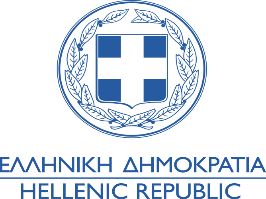 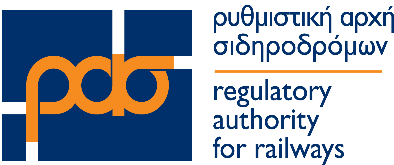 ΑΠΟΦΑΣΗτης 113ης Συνεδρίασης της Ολομέλειας της 20/07/2020ΘΕΜΑ: Αξιολόγηση Αιτήσεων Μηχανοδηγών για την Μετατροπή Άδειας Μηχανοδηγού σε Ευρωπαϊκή Άδεια, την Έκδοση Νέων Αδειών και την Ένταξή τους στο Εθνικό Μητρώο Αδειών Μηχανοδηγών (ΕΜΑΜ) που τηρεί η Ρυθμιστική Αρχή Σιδηροδρόμων («Αρχή»).Η ΟΛΟΜΕΛΕΙΑΈχοντας υπόψη:το ν.3891/2010 (A’ 188) «Αναδιάρθρωση, εξυγίανση και ανάπτυξη του ομίλου ΟΣΕ και της ΤΡΑΙΝΟΣΕ και άλλες διατάξεις για το σιδηροδρομικό τομέα».το ν.3911/2011 (Α’ 12) «Πιστοποίηση των μηχανοδηγών και άλλες διατάξεις».την ΚΥΑ ΑΣ19/1052/14/30.07.2018 (Β’ 3089) «Καθορισμός θεμάτων που αφορούν στην προμήθεια των εντύπων των αδειών μηχανοδηγού, τη διαδικασία εκτύπωσης τους , το ύψος του παράβολου υπέρ του Δημοσίου και σε κάθε άλλο σχετικό θέμα».την Κ.Υ.Α. ΑΣ19/38259/1879/10.10.2016 (Β’ 3242) «Περί ρύθμισης των ιατρικών θεμάτων που αφορούν στην πιστοποίηση των υποψηφίων μηχανοδηγών και μηχανοδηγών».τον Κανονισμό ΕΕ 36/2010 της Επιτροπής σχετικά με το υπόδειγμα αδείας μηχανοδηγού.την ΥΑ ΑΣ19/63620/2150/3.07.2018 (Β’ 2578) «Εξειδίκευση των απαιτούμενων όρων και προϋποθέσεων για τη μετατροπή των υφιστάμενων αδειών και πιστοποιητικών των μηχανοδηγών σύμφωνα με τις απαιτήσεις του ν. 3911/2011».την Απόφαση 2010/17/ΕΕ σχετικά με την θέσπιση των βασικών παραμέτρων για τα μητρώα μηχανοδηγών.την Απόφαση αριθμ. 10720 / 15-07-2019 (Β’ 2962) της ΡΑΣ «Διαδικασία απόκτησης άδειας μηχανοδηγού – Οργάνωση και καθορισμός διενέργειας εξετάσεων για την απόκτηση άδειας μηχανοδηγού».την υπ. αριθμ.9877 / 13-03-2019 Απόφαση της 67ης Συνεδρίασης της Ολομέλειας της ΡΑΣ στις 13-03-2019Την υπ. αριθμ. πρωτ. 13397 / 17.07.2020 Εισήγηση της Προέδρου της ΡΑΣΑΠΟΦΑΣΙΖΟΥΜΕ1.	Την έγκριση έκδοσης αδειών μηχανοδηγού σύμφωνα με το συνημμένο Πίνακα και την αποστολή στη ΔΔΕΑ αιτήματος για εκτύπωση των αδειών αυτών.2.	Να εξουσιοδοτηθεί η Πρόεδρος :α)	να προβεί σε όλες τις απαιτούμενες επόμενες ενέργειες για την παραλαβή των εκτυπωμένων ευρωπαϊκών αδειών μηχανοδήγησης από τη ΔΔΕΑ και την παράδοσή τους στους μηχανοδηγούς.β)	να προβεί σε όλες τις απαιτούμενες ενέργειες για την συγκρότηση και τήρηση του Εθνικού Μητρώου Αδειών Μηχανοδηγών, σύμφωνα με τις απαιτήσεις του σχετ.7.        Η ΠΡΟΕΔΡΟΣΙΩΑΝΝΑ ΤΣΙΑΠΑΡΙΚΟΥΣυνημμένα:1.	Πίνακας 2 Αιτήσεων Μηχανοδηγών 2020 (ΑΑ 70-71) για την έκδοση αδειών μηχανοδηγού.